姑媽的家-彰化大村採葡萄一日行程特色；三輪車遊鹿港小鎮、每人一箱葡萄(波羅蜜若成熟即可採摘)時間：113年6月15日 (六)費用：每人1500元(輔大同仁可使用福利費1500元，眷屬全額自費)費用︰遊覽車資早、中、晚餐、200旅平險報名：即日起至額滿截止名額：30人以上成行主辦：中國聖職使命單位        聯絡人：何基蘭 分機：2330      email：030009@mail.fju.edu.tw 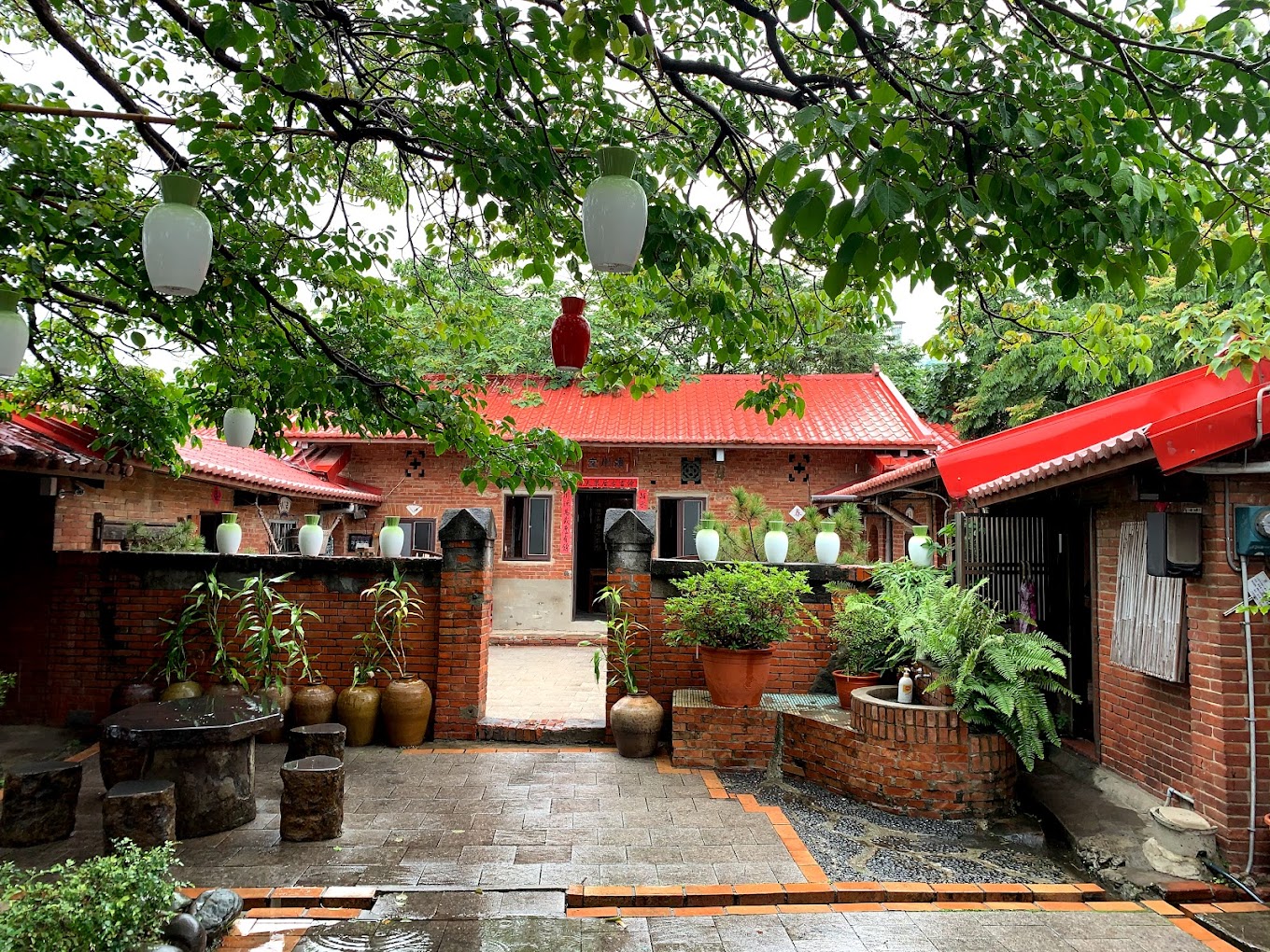 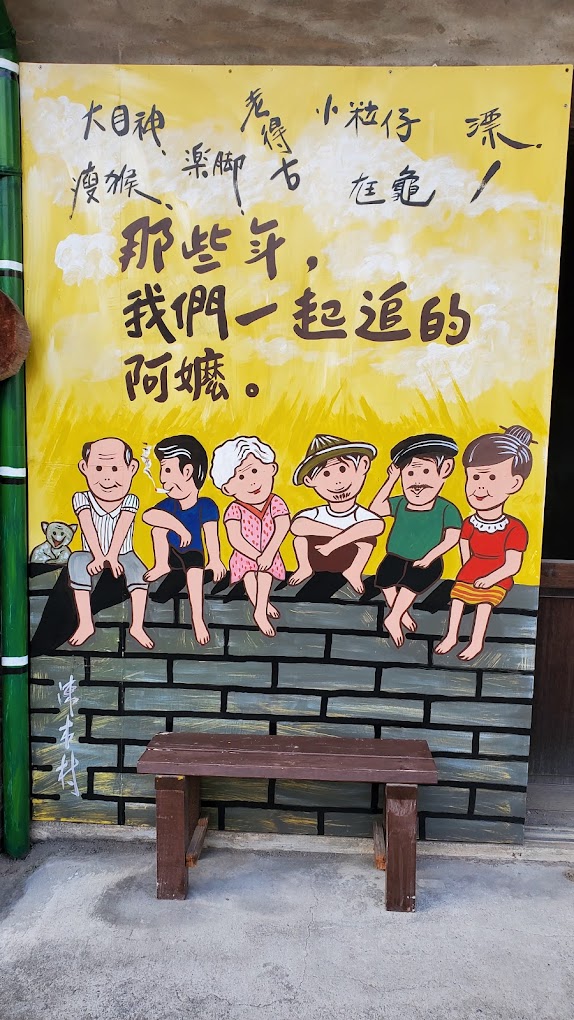 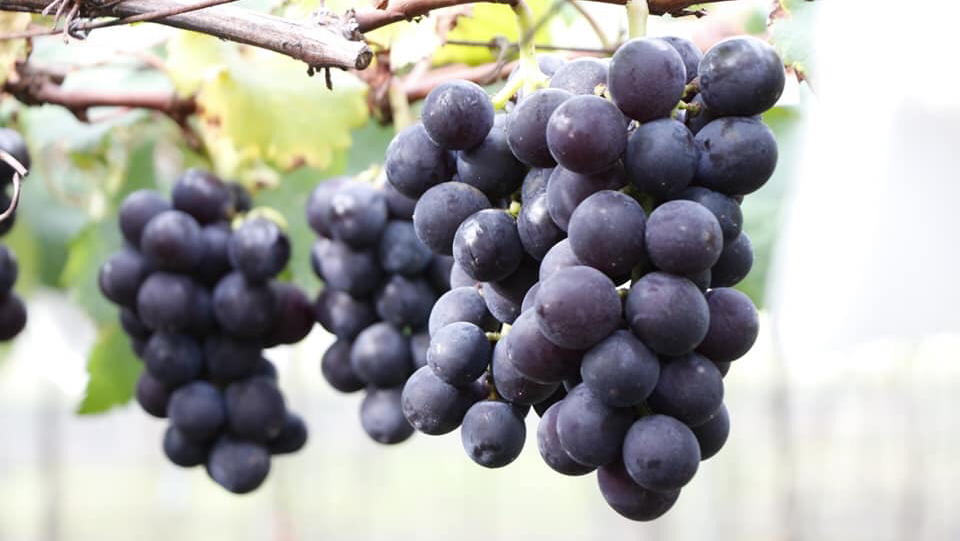 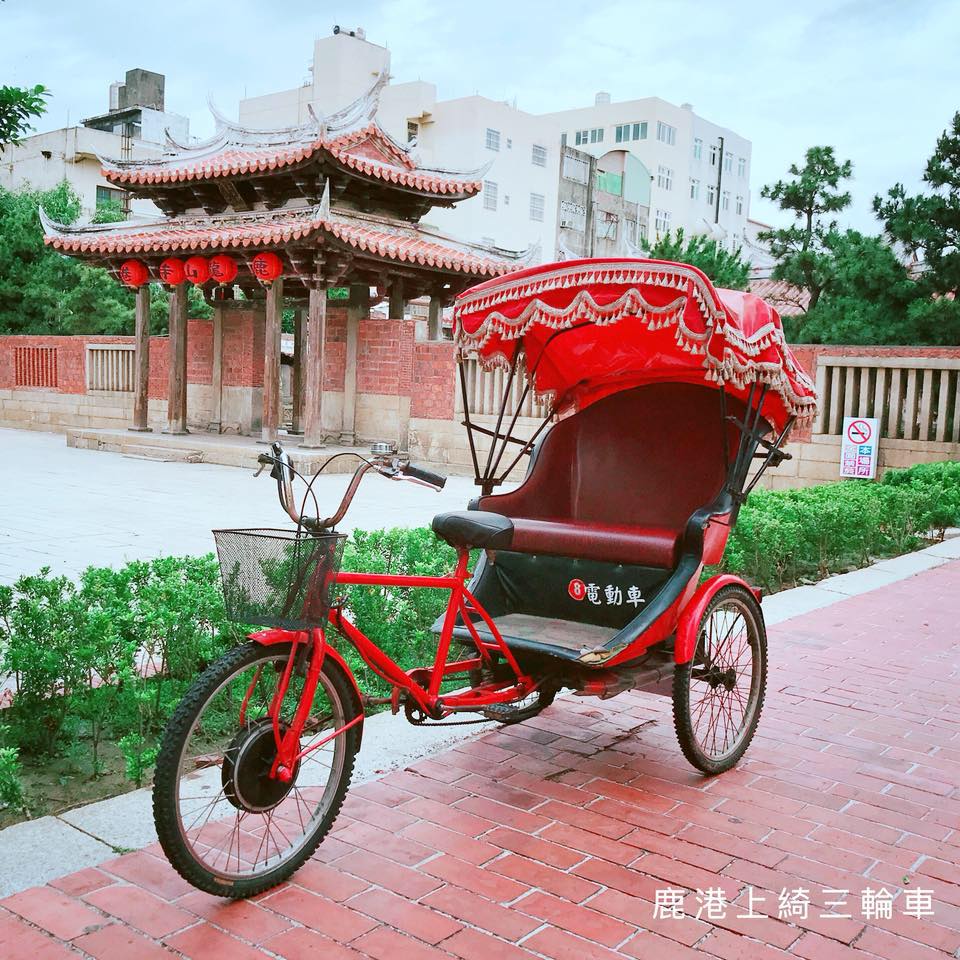 行程如下：07:00  輔大真善美聖出發09:00  蘆竹湳古厝11:30  姑媽家採波羅蜜(若成熟可自行採摘，請自備提袋)12:30  午餐-華德宮大排檔(控肉販/炒米粉/麻油雞)13:00  採葡萄(可自採也可現買，每人一箱葡萄)14:30  三輪車遊鹿港小鎮17:30 晚餐-蘭庭農莊20:00 輔大以上行程是預估，以當日交通時間略有變動。報 名 表  單位：               校內分機：          餐飲：□葷     □素        □福利費1500元           □同仁自費1500元        □眷屬自費1500元   姓名身分証字號生日手機